Footprints 2															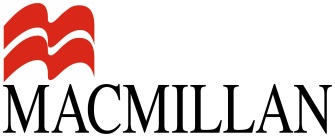   Introduction  Rozdział 1: Me and my friends       Rozdział 2: Animal world       Rozdział 3: Things I can do                                                Rozdział 4: In the forest       Christmas       Rozdział 5: The weather       Rozdział 6: My home       World Book Day       Rozdział 7: My school       Rozdział 8: Fruit, delicious fruit!      Rozdział 9: Holiday timeROZKŁAD MATERIAŁUTEMAT LEKCJISŁOWNICTWOSTRUKTURY /FUNKCJE JĘZYKOWEUMIĘJĘTNOŚCILekcja 1Uczymy się literowaćJęzyk czynny:apple, pencil, dog, flower, jumper, carJęzyk bierny:sing along, friend, like, ... is his/her nameListen and sing the song. Listen, write and match. Play a game.Język czynny:alfabetJęzyk bierny:Rozumienie poleceń i właściwe na nie reagowanieNazywanie literLiterowanie wyrazówUzupełnianie liter w wyrazachŚpiewanie piosenkiLekcja 2Poznajemy bohaterówJęzyk czynny:pirates, pirate ship, sea, island, treasureJęzyk bierny:follow, findListen, write and say. Listen and sing the song.Język czynny:What's his / her name?How do you spell...?Rozumienie poleceń i właściwe na nie reagowanieLiterowanie wyrazówPytanie o imięUzupełnianie liter w wyrazachŚpiewanie piosenkiLekcja 1Poznajemy słownictwo związane z wyglądemJęzyk czynny:tall, short, thin, fat, curly, straight, dark, fair, young, oldJęzyk bierny:beware, fierce, boldFollow the footprints. Listen and sing the song. Look, match and say. Język czynny:He/She's got...Język bierny:... or ...Rozumienie poleceń i właściwe na nie reagowanieOpisywanie wyglądu osóbŚpiewanie piosenkiLekcja 2Słuchamy i odgrywamy historyjkęJęzyk czynny:pirate, treasure, island, short, thin, fat, scarJęzyk bierny:look, listen, follow, telescope, gold coin, boat, piece of map, patchListen and act out the story.Język czynny:He/she's... He/She's got...Is s/he...? Yes, s/he is.Has s/he got...? Yes, s/he has.Have you got...? Yes, I have.Język bierny:Here it is. / Here's the...Let's...Rozumienie poleceń i właściwe na nie reagowaniePytanie i odpowiadanie na pytania o wygląd osóbOdgrywanie historyjkiLekcja 3Uczymy się opisywać wyglądJęzyk czynny:tall, short, thin, fat, curly, straight, dark, fair, patch, scarf, earringsJęzyk bierny:Listen, tick and say. Make a play with My Little Book of Pirates. Język czynny:Are you...? Yes, I am. / No, I'm not.Have you got...? Yes, I have. / No, I haven't.Rozumienie poleceń i właściwe na nie reagowanieRozumienie ze słuchuPytanie i odpowiadanie na pytania o wygląd osóbLekcja 4Uczymy się odpowiadać na pytaniaJęzyk czynny:young, old, tall, short, thin, fat, curly /straight / dark / fair hair, scar, scarf, patch, earringJęzyk bierny:Listen and say the chant. Play a game. Listen and say.Język czynny:Is s/he...? Yes, s/he is. / No, s/he isn't.Has s/he got...? Yes, s/he has. / No, s/he hasn't.Rozumienie poleceń i właściwe na nie reagowanieRecytowanie rymowankiOdgrywanie dialoguZadawanie pytań i odpowiadanie twierdząco i przeczącoWymowa długich samogłosekLekcja 5Poznajemy fakty dotyczące dorastaniaJęzyk czynny:young, old, tall, short, thin, fat, food and water, exercise, rest and sleep, love and care, work and playJęzyk bierny:grow, change, a baby, a child, a teenager, an adultRead, listen and number. Play a game. Język bierny:... or...... and...Rozumienie poleceń i właściwe na nie reagowanieRozumienie ze słuchuLekcja 6Poznajemy etapy życiaJęzyk czynny:a baby, a child, a teenager, an adult, eat food and drink water, exercise, rest and sleep, love and care for someone, work and playJęzyk bierny:grow, changeNumber, draw and write. Read, circle and say..Język czynny:Present SimpleRozumienie poleceń i właściwe na nie reagowanieRysowanie kształtówMówienie o czynnościach, dzięki którym rośniemyLekcja 7Uczymy się bawić w grupieJęzyk czynny:ball, objects in the classroomJęzyk bierny:who's got...? I spy with my little eye...Listen and play. Play I spy. Język czynny:Is s/he...? Yes, s/he is. / No, s/he isn't.Have you got...? Yes, I have. / No, I haven't.Rozumienie poleceń i właściwe na nie reagowanieZadawanie pytań i odpowiadanie twierdząco i przeczącoNauka zabawy w grupieLekcja 8Utrwalamy poznane słownictwo i strukturyJęzyk czynny:tall, short, thin, fat, curly, straight, dark, fair, young, old, beard, patch, scarf, scarJęzyk bierny:Listen and put on the stickers. Write the words. Look, write and say.Język czynny:to be - all formshave got - all formsRozumienie poleceń i właściwe na nie reagowanieZadawanie pytań i odpowiadanie twierdząco i przeczącoRozpoznawanie obrazkówPrzepisywanie wyrazówOpisywanie wyglądu osóbLekcja 1Poznajemy nazwy zwierzątJęzyk czynny:tiger, giraffe, elephant, zebra, snake, ostrich, whale, iguana, orangutan, alligatorJęzyk bierny:Follow the footprints. Listen and sing the song. Look, circle and say.Język czynny:I like...pluralsJęzyk bierny:... and......, too..., do you?Rozumienie poleceń i właściwe na nie reagowanieNazywanie zwierzątŚpiewanie piosenkiWyrażanie preferencjiLekcja 2Słuchamy i odgrywamy historyjkęJęzyk czynny:animal, teeth, whaleJęzyk bierny:follow the pirates, this is brilliant, waves, oar, keep rowing, island, big, enormous, sea monster, safe,Listen and act out the story.Język czynny:I like...Is it...? No, it isn't.Has it got...? Yes, it has.Język bierny:Let's...tryb rozkazującyRozumienie poleceń i właściwe na nie reagowanieOdgrywanie historyjkiZadawanie pytań i odpowiadanie twierdząco i przeczącoLekcja 3Uczymy się zadawać i odpowiadać na pytaniaUczymy się opisywać zwierzętaJęzyk czynny:tiger, giraffe, elephant, zebra, snake, ostrich, whale, iguana, orangutan, alligator, legs, wings, fur, teethJęzyk bierny:Listen, number and say. Make and play with the picture cards.Język czynny:Has it got...? Yes, it has. / No, it hasn't.Is it...? Yes, it is. / No, it isn't.Rozumienie poleceń i właściwe na nie reagowanieZadawanie pytań i odpowiadanie twierdząco i przeczącoOpisywanie zwierzątRozumienie ze słuchuLekcja 4Uczymy się nazywać przedmioty i zwierzętaJęzyk czynny:tiger, giraffe, elephant, zebra, snake, ostrich, whale, iguana, orangutan, alligatorJęzyk bierny:Listen and sing the song. Match, point and say. Listen and say.Język czynny:It's a / an...Rozumienie poleceń i właściwe na nie reagowanieŚpiewanie piosenkiNazywanie przedmiotów i zwierzątWymowa /w/Lekcja 5Uczymy się mówić o podobieństwach ludzi i zwierzątJęzyk czynny:be alive, grow, move, need food and water, need air, have got legs, produce babies, talk, have got hair and furJęzyk bierny:Read, thick and listen. Play a game.Język czynny:Present SimpleRozumienie poleceń i właściwe na nie reagowanieRozumienie ze słuchuMówienie o cechach ludzi i zwierzątLekcja 6Uczymy się mówić o cechach ludzi i zwierzątJęzyk czynny:tiger, giraffe, elephant, zebra, snake, ostrich, whale, iguana, orangutan, alligator, talk, have got hair or fur, have got legsJęzyk bierny:Look, match and say. Draw and say.Język czynny:I like...... and...Present SimpleRozumienie poleceń i właściwe na nie reagowanieRysowanie Mówienie o cechach ludzi i zwierzątLekcja 7Uczymy się bezpiecznego zachowywania się w pobliżu dzikich zwierzątJęzyk czynny:elephant, snake, big, fat, fingers, toes, noseJęzyk bierny:up, down, wild animals, dangerous, feed, go nearListen and act out the rhyme. Play Snakes and ladders.Język czynny:It's got...Język bierny:tryb rozkazującyRozumienie poleceń i właściwe na nie reagowanieRecytowanie rymowankiMówienie o cechach ludzi i zwierzątLekcja 8Utrwalamy poznane słownictwo i strukturyJęzyk czynny:tiger, giraffe, elephant, zebra, snake, ostrich, whale, iguana, orangutan, alligator, legs, wings, fur, teethJęzyk bierny:Listen and put on the stickers. Write the words. Listen, write and say.Język czynny:Has it got...? Yes, it has. / No, it hasn't.Is it...? Yes, it is. / No, it isn't.It's a/an...They've got...pluralRozumienie poleceń i właściwe na nie reagowanieZadawanie pytań i odpowiadanie twierdząco i przeczącoRozpoznawanie obrazkówPrzepisywanie wyrazówOpisywanie zwierzątLekcja 1Poznajemy słownictwo związane ze spędzaniem wolnego czasuJęzyk czynny:swim, ride a bike, dance, skate, play the piano, speak English, play table tennis, sing, use a computer, play chessJęzyk bierny:Follow the footprints. Listen and say the song. Look, match and say.Język czynny:Let's...Great idea!Rozumienie poleceń i właściwe na nie reagowanieNazywanie czynności wykonywanych w wolnym czasieŚpiewanie piosenkiWyrażanie i reagowanie na propozycjeLekcja 2Słuchamy i odgrywamy historyjkęJęzyk bierny:we need..., find, map, pass a test, hop on one leg, tap your head, make circles on your tummy, read a map, helpListen and act out the story.Język czynny:I/We can/can't... Can you...?Język bierny:unlessRozumienie poleceń i właściwe na nie reagowanieOdgrywanie historyjkiMówienie o umiejętnościachLekcja 3Uczymy się mówić o umiejętnościachJęzyk czynny:swim, ride a bike, dance, skate, play the piano, speak English, play table tennis, sing, use a computer, play chessJęzyk bierny:Listen and tick or cross. Make and play with My Little Book of ‘Things I can do’.Język czynny:Can you...? Yes, I can. / No, I can't.I can... but I can't...Rozumienie poleceń i właściwe na nie reagowanieZadawanie pytań i odpowiadanie twierdząco i przeczącoMówienie o umiejętnościachOdgrywanie dialoguRozumienie ze słuchuLekcja 4Uczymy się mówić o umiejętnościachJęzyk czynny:swim, ride a bike, dance, skate, play the piano, speak English, play table tennis, sing, use a computer, play chessJęzyk bierny:do almost everythingListen and say the chant. Look, ask and say. Listen and say.Język czynny:Can s/he/they...? Yes, s/he/they can. / No, s/he/they can't.H/he/They can / can't...Rozumienie poleceń i właściwe na nie reagowanieZadawanie pytań i odpowiadanie twierdząco i przeczącoMówienie o umiejętnościachRecytowanie wymowankiOdgrywanie dialoguRozpoznawanie identycznych dźwiękówLekcja 5Poznajemy różne formy ćwiczeń fizycznychJęzyk czynny:swim, ride a bike, dance, skate, play the piano, play table tennis, sing, use a computer, play chess, exerciseJęzyk bierny:stay healthy, fun, makes us strong, many ways, alone, with friends, indoors, outdoorsRead, tick and listen. Play a game.Język bierny:Present SimpleRozumienie poleceń i właściwe na nie reagowanieRozumienie ze słuchuRozpoznawanie form ćwiczeń fizycznychLekcja 6Uczymy się opisywać różne formy ćwiczeń fizycznychJęzyk czynny:walk, ride a bike, skip, skateboard, dance, run, swim, skate, play football, ride a scooter, play table tennis, exerciseJęzyk bierny:Listen and match. Look, circle and say.Język czynny:Present SimpleRozumienie poleceń i właściwe na nie reagowanieRozumienie ze słuchuMówienie o formach ćwiczeń fizycznychLekcja 7Uczymy się wierzyć w swoje umiejętnościJęzyk czynny:the alphabetJęzyk bierny:walk on tiptoe, stamp your feet, take big strides, walk slowlyListen and act out the rhyme. Do a spelling bee. Język bierny:like (that) ...as ... asRozumienie poleceń i właściwe na nie reagowanieRecytowanie rymowankiLiterowanieLekcja 8Utrwalamy poznane słownictwo i strukturyJęzyk czynny:swim, ride a bike, dance, skate, play the piano, speak English, play table tennis, sing, use a computer, play chess, ride a scooter, skip, play football, skateboardJęzyk bierny:Listen and put on the stickers. Write the words. Listen, write and say.Język czynny:can - all formsRozumienie poleceń i właściwe na nie reagowanieZadawanie pytań i odpowiadanie twierdząco i przeczącoMówienie o umiejętnościachRozpoznawanie obrazkówPrzepisywanie wyrazówLekcja 1Poznajemy nazwy czynnościJęzyk czynny:eat an apple, drink your milk, climb a tree, hide in the grass, throw a ball, kick a ball, cry, shout to friends, sleep, laugh with meJęzyk bierny:Follow the footprints. Listen and sing the song. Look, match and say.Język czynny:tryb rozkazującyRozumienie poleceń i właściwe na nie reagowanieNazywanie czynności Śpiewanie piosenkiWyrażanie poleceńLekcja 2Słuchamy i odgrywamy historyjkęJęzyk czynny:hide, bry, eat, drink, laughJęzyk bierny:look for treasure, help, competition, come, win, winner, angry, silver arrow, mapListen and act out the story.Język czynny:Present ContinuousJęzyk bierny:Let's...Rozumienie poleceń i właściwe na nie reagowanieOpisywanie czynności dziejących się w momencie mówieniaOdgrywanie historyjkiLekcja 3Uczymy się opisywać czynności  dziejące się w momencie mówieniaJęzyk czynny:eat, drink, climb a tree, hide, throw a ball, kick a ball, cry, shout, sleep, laughJęzyk bierny:Play a game. Make and play with the picture cards.Język czynny:I'm ... -ing.Are you... -ing? Yes, I am. / No, I'm not.Rozumienie poleceń i właściwe na nie reagowanieOpisywanie czynności dziejących się w momencie mówieniaZadawanie pytań i odpowiadanie twierdząco i przeczącoOdgrywanie dialoguLekcja 4Uczymy się opisywać czynności  dziejące się w momencie mówieniaJęzyk czynny:run, skip, sit in the sun, laugh, hide, have fun, drink, eat, throw a ball, climb, jump, playtimeJęzyk bierny:Listen and say the chant. Play a game. Listen and say.Język czynny:S/he's/They're... -ing.Is s/he... -ing? Yes, s/he is. / No, s/he isn't.Rozumienie poleceń i właściwe na nie reagowanieZadawanie pytań i odpowiadanie twierdząco i przeczącoRecytowanie wymowankiOdgrywanie dialoguWymowa /r/Lekcja 5Poznajemy fakty dotyczące drzewJęzyk bierny:produce oxygen, help clean the air, have got leaves, give shade, get food, wood, paper from tress, get medicines, rubber, a walnut / orange / apple / cacao treeRead, match and listen. Play a game.Język bierny:Present SimpleRozumienie poleceń i właściwe na nie reagowanieRozumienie ze słuchuRozpoznawanie faktów dotyczących drzewLekcja 6Poznajemy części drzewaJęzyk czynny:trunk, branches, roots, leaves, flowers, fruitJęzyk bierny:Listen, read and say. Look, tick and say.Język czynny:I like...pluraltheRozumienie poleceń i właściwe na nie reagowanieRozumienie ze słuchuRozpoznawanie i opisywanie części drzewaLekcja 7Uczymy się dbać o przyrodęJęzyk czynny:tree, ground, grass, grow, branch, nest, bird, eggJęzyk bierny:Listen and sing the song. Listen and play Musical statues.Język bierny:Present SimplePresent ContinuousRozumienie poleceń i właściwe na nie reagowanieŚpiewanie piosenkiLekcja 8Utrwalamy poznane słownictwo i strukturyJęzyk czynny:eat, drink, climb, hide, throw, kick, cry, shout, sleep, laughJęzyk bierny:Listen and put on the stickers. Write the words. Look, write and say.Język czynny:Present ContinuousRozumienie poleceń i właściwe na nie reagowanieZadawanie pytań i odpowiadanie twierdząco i przeczącoOpisywanie czynności dziejących się w momencie mówieniaRozpoznawanie obrazkówPrzepisywanie wyrazówUczymy się słownictwa związanego ze Świętami Bożego NarodzeniaJęzyk czynny:candle, holly, reindeer, ice, stocking, toys, mums and dads, animals, sackJęzyk bierny:Christmas tree, happy family, pull Santa's sleigh, snow, pass on the way, chimney wall, tall, give a kiss, complete the Christmas list, Santa keeps the toys, be good, bringJęzyk bierny:Present SimpleRozumienie poleceń i właściwe na nie reagowanieŚpiewanie piosenkiNazywanie elementów związanych ze Świętami Bożego NarodzeniaLekcja 1Poznajemy słownictwo związane z pogodąJęzyk czynny:sunny, cloudy, raining, windy, snowing, foggy, wet, hot, warm, coldJęzyk bierny:go out, play, put on your coat, snowFollow the footprints. Listen and sing the song. Find, draw and say.Język czynny:It's...can / can'tRozumienie poleceń i właściwe na nie reagowanieOpisywanie pogodyŚpiewanie piosenkiRozpoznawanie i rysowanie symboliLekcja 2Słuchamy i odgrywamy historyjkęJęzyk czynny:hot, sunny, weather, a storm, raining, cold, windy, lightning, thunder, wetJęzyk bierny:dragon, cave, far, friendly, change, listen, look at, don't worry, come, run, help, quick, waitListen and act out the story.Język czynny:It's...Język bierny:Present SimplePresent Continuoustryb rozkazującyRozumienie poleceń i właściwe na nie reagowanieOpisywanie pogodyOdgrywanie historyjkiLekcja 3Uczymy się opisywać pogodęJęzyk czynny:sunny, cloudy, raining, windy, snowing, foggy, wet, hot, warm, coldJęzyk bierny:Play a game. Make and play with...Język czynny:It's...Is it...?Is it ...-ing?Yes, it is. / No, it isn't.Rozumienie poleceń i właściwe na nie reagowanieOpisywanie pogodyZadawanie pytań i odpowiadanie twierdząco i przeczącoOdgrywanie dialoguLekcja 4Uczymy się zadawać i odpowiadać na pytania o pogodę i ubiórJęzyk czynny:sunny, cloudy, raining, windy, snowing, foggy, wet, hot, warm, cold, shorts, t-shirt, gloves, coat, hat, trousersJęzyk bierny:Listen and say the chant. Look, ask and say. Listen and say.Język czynny:What's the weather like? It's...What are you wearing? I'm wearing...Rozumienie poleceń i właściwe na nie reagowanieZadawanie i odpowiadanie na pytania o pogodę i ubiórRecytowanie wymowankiOdgrywanie dialoguIntonacjaLekcja 5Poznajemy fakty dotyczące wodyJęzyk bierny:rain, water, have a shower/bath, turn taps off properly, use spare water for plants, wash things in the sink, not under the tap, turn the tap off when you brush your teethRead, listen and number. Play a game. Język bierny:Present Simpletryb rozkazującyRozumienie poleceń i właściwe na nie reagowanieRozumienie ze słuchuRozpoznawanie faktów dotyczących wody i jej oszczędzaniaLekcja 6Uczymy się sposobów oszczędzania wodyJęzyk czynny:have a shower/bath, turn taps off properly, use spare water for plants, wash things in the sink, not under the tap, turn the tap off when I brush my teethJęzyk bierny:Listen, match and say. Look, tick and say.Język czynny:Present SimpleRozumienie poleceń i właściwe na nie reagowanieRozumienie ze słuchuMówienie o sposobach oszczędzania wodyLekcja 7Śpiewamy piosenkę o pogodzie i utrwalamy poznane słownictwo i strukturyJęzyk czynny:thunder, raindrops, wet, blue sky, sunshine, dry, clothes, coloursJęzyk bierny:Listen and sing the song. Listen and play Musical bumps.Język czynny:I'm wearing...So am I.Rozumienie poleceń i właściwe na nie reagowanieŚpiewanie piosenkiOpisywanie pogodyOpisywanie ubioruPotwierdzanieLekcja 8Utrwalamy poznane słownictwo i strukturyJęzyk czynny:sunny, cloudy, raining, windy, snowing, foggy, wet, hot, warm, cold, hat, jumper, t-shirt, coatJęzyk bierny:Listen and put on the stickers. Write the words. Look, write and say.Język czynny:What's the weather like? It's...What are you wearing? I'm wearing...Rozumienie poleceń i właściwe na nie reagowanieZadawanie i odpowiadanie na pytaniaOpisywanie pogody i ubioruRozpoznawanie obrazkówPrzepisywanie wyrazówLekcja 1Poznajemy słownictwo związane z domemJęzyk czynny:house, flat, kitchen, dining room, living room, bedroom, bathroom, hall, garage, gardenJęzyk bierny:mum, dad, brother, sister, drink tea, watch TV, hae a shower, draw a flower, play with my cat, flatFollow the footprints. Listen and say the chant. Look and say.Język bierny:Present SimplePresent ContinuousRozumienie poleceń i właściwe na nie reagowanieNazywanie pomieszczeń w domuRecytowanie rymowankiLekcja 2Słuchamy i odgrywamy historyjkęJęzyk czynny:house, bedroom, dining room, kitchen, gardenJęzyk bierny:look, see, between the trees, come in, live, grow fruit and vegetables, catch fish in the sea, hurry up, be quiet, the water is moving, strong, help, pull, ready, enormous, old boot, wait, map Listen and act out the story.Język czynny:Do you...? Yes, I do.Język bierny:Present SimplePresent ContinuousRozumienie poleceń i właściwe na nie reagowanieNazywanie pomieszczeń w domuOdgrywanie historyjkiLekcja 3Uczymy się zadawać i odpowiadać na pytania o czynności wykonywane w domuJęzyk czynny:watch TV, eat, do your homework, use a computer, kitchen, dining room, living room, bedroomJęzyk bierny:Listen and match. Make and play with the picture cards.Język czynny:Do you...? Yes, I do. / No, I don't.Rozumienie poleceń i właściwe na nie reagowanieRozumienie ze słuchuZadawanie pytań i odpowiadanie twierdząco i przeczącoOpisywanie codziennych czynności i pomieszczeń w domuOdgrywanie dialoguLekcja 4Uczymy się opisywać lokalizacjęJęzyk czynny:house, mouse, shoe, floor, bed, door, books, TV, corner, chair, robotJęzyk bierny:Listen and say the rhyme. Draw and play a game. Listen and say.Język czynny:Where's...?It's next to / behind / between / in front of / in / on / under... / in the corner.Rozumienie poleceń i właściwe na nie reagowaniePytanie o i opisywanie lokalizacjiRecytowanie wymowankiOdgrywanie dialoguAkcent wyrazowyLekcja 5Uczymy się o bezpieczeństwie w domuJęzyk bierny:accidents, keep safe, follow simple rules, never touch hot pans, never play with matches, never play near a fire, never turn on a light with wet hands, never use anything electric near water, never play with electric wires or plugsRead, listen and number. Play a game. Język bierny:tryb rozkazującyRozumienie poleceń i właściwe na nie reagowanieRozumienie ze słuchuRozpoznawanie faktów dotyczących bezpieczeństwa w domuLekcja 6Uczymy się mówić o bezpieczeństwie w domuJęzyk czynny:never touch hot pans, never play with matches, never play near a fire, never turn on a light with wet hands, never use anything electric near water, never play with electric wires or plugsJęzyk bierny:Listen, tick and say. Draw and say.Język czynny:tryb rozkazujacyRozumienie poleceń i właściwe na nie reagowanieRozumienie ze słuchuMówienie o bezpieczeństwie w domuRysowanieLekcja 7Recytujemy rymowankę i utrwalamy poznane strukturyJęzyk czynny:house, objects in the classroomJęzyk bierny:ladybird, fly away, on fire, children, hide, frying panListen and say the rhyme. Play Hide and seek. Język czynny:Where's...?next to / behind / between / in front of / in / on / under... / in the cornerRozumienie poleceń i właściwe na nie reagowanieRozumienie ze słuchuRecytowanie rymowankiPytanie o i opisywanie lokalizacjiLekcja 8Utrwalamy poznane słownictwo i strukturyJęzyk czynny:house, flat, kitchen, dining room, living room, bedroom, bathroom, hall, garage, garden, watch TV, do my homework, eat, use a computerJęzyk bierny:Listen and put on the stickers. Write the words.Look, write and say.Język czynny:Do you...? Yes, I do. / No, I don't.Where's...?next to / behind / between / in front of / in / on / under... / in the cornerRozumienie poleceń i właściwe na nie reagowanieZadawanie i odpowiadanie na pytaniaOpisywanie codziennych czynności i pomieszczeń w domuPytanie o i opisywanie lokalizacjiRozpoznawanie obrazkówPrzepisywanie wyrazówUczymy się mówić o tym jakie lubimy książkiJęzyk czynny:adventure stories, fairy tales, rhymes, poems, books with factsJęzyk bierny:come on, tell your friends, World Book Day, read for fun/pleasure/to learnListen and sing the song. Tick or cross and say.Język czynny:Do you like...? Yes, I do. / No, I don't.Zadawanie i odpowiadanie na pytaniaWyrażanie preferencjiNazywanie rodzajów książekŚpiewanie piosenkiLekcja 1Poznajemy słownictwo związane ze szkołąJęzyk czynny:classroom, playground, gym, library, computer room, canteen, school hall, teachers’ room, office, toilet, school, play, exercise, eat, work, look at books, sing, have lessons, have funJęzyk bierny:Follow the footprints. Listen and sing the song. Look, match and say.Język bierny:Present SimpleRozumienie poleceń i właściwe na nie reagowanieNazywanie miejsc w szkoleOpisywanie czynności wykonywanych w szkoleRozpoznawanie obrazkówŚpiewanie piosenkiLekcja 2Słuchamy i odgrywamy historyjkęJęzyk czynny:school, classroom, playground, school hall, teacher, children, spider, frog, batJęzyk bierny:wizard, magic spell test, late, hat, a piece of paper, wait, you have one more chance, pass the test, fancy that, brilliant, mapListen and act out the story.Język czynny:There is/are (not)...Is/Are there...? Yes, there is/are. / No, there isn't/aren't.Język bierny:Present Simplein, next toRozumienie poleceń i właściwe na nie reagowanieNazywanie pomieszczeń w szkoleOdgrywanie historyjkiLekcja 3Uczymy się zadawać i odpowiadać na pytania o to gdzie znajdują się osobyJęzyk czynny:teacher, children, classroom, playground, gym, library, computer room, canteen, school hall, teachers’ room, officeJęzyk bierny:Look and say. Make and play with...Język czynny:There is/are...Is there a...? Yes, there is. / No, there isn't.Are there any...? Yes, there are. / No, there aren't.Rozumienie poleceń i właściwe na nie reagowanieZadawanie i odpowiadanie na pytaniaOpisywanie tego gdzie znajdują się osobyOdgrywanie dialoguLekcja 4Uczymy się liczyć do 100Język czynny:ten, twenty, thirty, forty, fifty, sixty, seventy, eighty, ninety, a hundredJęzyk bierny:play chase, close your eyes, count to a hundred, a race, start now, ready, run, coming to catch you, funListen and say the rhyme. Listen, write and play Bingo. Listen and say.Język bierny:Let's...tryb rozkazującyRozumienie poleceń i właściwe na nie reagowanieRecytowanie wymowankiPosługiwanie się liczebnikamiWymowa liczebnikówLekcja 5Poznajemy zastosowania matematykiJęzyk czynny:ten, twenty, thirty, forty, fifty, sixty, seventy, eighty, ninety, a hundred, mathsJęzyk bierny:school subject, use maths, go shopping, play games, share things with our friends, add numbers, take away numbersRead, do and listen. Play a game.Język bierny:Present SimpleRozumienie poleceń i właściwe na nie reagowanieRozumienie ze słuchuRozpoznawanie liczebników i liczenieLekcja 6Uczymy się mówić o przedmiotach szkolnychJęzyk czynny:Maths, English, Gym, Science, Art, Music, ten, twenty, thirty, forty, fifty, sixtyJęzyk bierny:Read, circle and listen. Look, tick or cross and say.Język czynny:I like...I don't like...Język bierny:There are...How many ... are there?Rozumienie poleceń i właściwe na nie reagowanieRozumienie ze słuchuWyrażanie preferencjiNazywanie przedmiotów szkolnychRozumienie procesów dodawania i odejmowaniaRozpoznawanie liczebników i liczenieLekcja 7Recytujemy rymowankę i utrwalamy poznane słownictwoJęzyk czynny:ten, twenty, thirty, forty, fifty, sixty, seventy, eighty, ninety, a hundred, up, down, school, classroom, spiderJęzyk bierny:dark, wood, cupboard, shelf, boxListen and say the story chant. Play Up or down.Język czynny:There is a...Rozumienie poleceń i właściwe na nie reagowanieRozumienie ze słuchuRecytowanie rymowankiRozpoznawanie liczebnikówLekcja 8Utrwalamy poznane słownictwo i strukturyJęzyk czynny:classroom, playground, gym, library, computer room, canteen, school hall, teachers’ room, office, toilet, school, teacher, children, thirty, fifty, seventy, a hundred, frogs, bats, ladybirds, spidersJęzyk bierny:Listen and put on the stickers. Write the words.Look, write and say.Język czynny:There is/are...Is there a...? Yes, there is. / No, there isn't.Are there any...? Yes, there are. / No, there aren't.Rozumienie poleceń i właściwe na nie reagowanieZadawanie i odpowiadanie na pytaniaOpisywanie tego gdzie znajdują się osobyNazywanie pomieszczeń w szkoleRozpoznawanie obrazkówPrzepisywanie wyrazów	Posługiwanie się liczebnikamiLekcja 1Poznajemy słownictwo związane z jedzeniemJęzyk czynny:melon, grapes, peach, pear, strawberry, raspberry, pineapple, kiwi, plum, cherryJęzyk bierny:fruit, sweet, delicious, good for youFollow the footprints. Listen and sing the song. Look, draw and say.Język czynny:It's a...They're... + pluralJęzyk bierny:This is a... These are...... and ......, tooRozumienie poleceń i właściwe na nie reagowanieNazywanie owocówRozpoznawanie obrazkówUzupełnianie kształtówŚpiewanie piosenkiLekcja 2Słuchamy i odgrywamy historyjkęJęzyk bierny:village, look delicious, stop, eat, berries, poisonous, coconut, brilliant, catch, watch out, help, amazing, next pieceListen and act out the story.Język czynny:Would you like a...? Yes, please.Język bierny:Let's...Can you...?Rozumienie poleceń i właściwe na nie reagowanieOdgrywanie historyjkiProponowanie i reagowanie na propozycjeLekcja 3Uczymy się wyrażać propozycje i reagować na nieJęzyk czynny:melon, grapes, peach, pear, strawberry, raspberry, pineapple, kiwi, plum, cherryJęzyk bierny:Listen, circle and say. Make and play with the picture cards.Język czynny:Would you like a/some...? Yes, please. / No, thank you.Here you are. Thank you.singular / pluralRozumienie poleceń i właściwe na nie reagowanieZadawanie i odpowiadanie na pytaniaProponowanie i reagowanie na propozycjeNazywanie owocówOdgrywanie dialoguLekcja 4Uczymy się zadawać i odpowiadać na pytania o nazwy przedmiotówJęzyk czynny:melon, grapes, peach, pear, strawberry, raspberry, pineapple, kiwi, plum, cherry, coconutJęzyk bierny:sweet, nice to eat, big, small, red, green, yellowListen and say the chant. Look, ask and say. Listen and say.Język czynny:What's that? It's a...What are those? They're...singular / pluralJęzyk bierny:Can you...?... and...Rozumienie poleceń i właściwe na nie reagowanieRecytowanie wymowankiZadawanie i odpowiadanie na pytania o nazwy przedmiotówOdgrywanie dialoguWymowa litery /p/Lekcja 5Poznajemy fakty dotyczące owocówJęzyk czynny:apples, peaches, strawberries, grapes, oranges, melons, raspberries, cherries, fruit, grow on trees/bushes/from seeds/on the groundJęzyk bierny:plants, stoneRead, tick and listen. Play a game. Język bierny:Present SimpleRozumienie poleceń i właściwe na nie reagowanieRozumienie ze słuchuNazywanie owocówMówienie o faktach dotyczących owocówLekcja 6Uczymy się rozróżniać nasiona owoców i mówić o swoich ulubionych owocachJęzyk czynny:seed, stone, melon, grape, apple, peach, cherry, plumJęzyk bierny:Match, listen and say. Draw, write and say.Język czynny:What's that? It's a...What are those? They're...My favourite fruit is...singular / plural Rozumienie poleceń i właściwe na nie reagowanieZadawanie i odpowiadanie na pytania o nazwy przedmiotówRozumienie ze słuchuNazywanie owocówLekcja 7Śpiewamy piosenkę i utrwalamy poznane słownictwoJęzyk czynny:melon, grapes, peach, pear, strawberry, raspberry, pineapple, kiwi, plum, cherryJęzyk bierny:pyjamas, come, down the stairsm in pairs, chase, teddy bears, try to catch them unawaresListen and sing the song. Play Fruit salad.. Język bierny:Present ContinuousRozumienie poleceń i właściwe na nie reagowanieRozumienie ze słuchuŚpiewanie piosenkiNazywanie owocówLekcja 8Utrwalamy poznane słownictwo i strukturyJęzyk czynny:melon, grapes, peach, pear, strawberry, raspberry, pineapple, kiwi, plum, cherry, coconutJęzyk bierny:Listen and put on the stickers. Write the words. Look, write and say.Język czynny:What's that? It's a...What are those? They're...Would you like a/some...? Yes, please. / No, thank you.Here you are. Thank you.singular / pluralRozumienie poleceń i właściwe na nie reagowanieZadawanie i odpowiadanie na pytania o nazwy przedmiotówProponowanie i reagowanie na propozycjeNazywanie owocówRozpoznawanie obrazkówPrzepisywanie wyrazów	Lekcja 1Poznajemy słownictwo związane z formamy spędzania wolnego czasuJęzyk czynny:read books, watch DVDs, paint pictures, listen to music, play computer games, help at home, go to the swimming pool, go to the mountains, go to the seaside, go to the zooJęzyk bierny:holiday time, everyone, have funFollow the footprints. Listen and sing the song. Look, match and say. Język czynny:Present SimpleJęzyk bierny:Let's......, too... and...Rozumienie poleceń i właściwe na nie reagowanieNazywanie czynności wykonywanych w czasie wolnymMówienie o swoich sposobach spędzania wolnego czasuRozpoznawanie obrazkówŚpiewanie piosenkiLekcja 2Słuchamy i odgrywamy historyjkęJęzyk bierny:pirate camp, scared of, the other pirates, our treasure, catch us, party, surprise, friends, real, chocolate, try some, delicious, come onListen and act out the story.Język czynny:Do you want to...? Yes, please. He wants to...Język bierny:There's (the)... Here is/are...Where's...?have gotRozumienie poleceń i właściwe na nie reagowanieOdgrywanie historyjkiZadawanie i odpowiadanie na pytania o chęciLekcja 3Uczymy się pytać i odpowiadać na pytania dotyczące chęciJęzyk czynny:read books, watch DVDs, paint pictures, listen to music, play computer games, help at home, go to the swimming pool, go to the mountains, go to the seaside, go to the zooJęzyk bierny:Listen, match and say. Make and play with My Little Time Book. Język czynny:Do you want to...? Yes, I do. / No, I don't.I want to... I don't want to...Język bierny:Rozumienie poleceń i właściwe na nie reagowanieZadawanie i odpowiadanie na pytania o chęciNazywanie czynności wykonywanych w czasie wolnymOdgrywanie dialoguLekcja 4Uczymy się mówić o tym co chcą robić inne osobyJęzyk czynny:play football, ride your/his bike, go to the park, play chess, read books, go to the seasideJęzyk bierny:Listen and say the chant. Look and say. Listen and say.Język czynny:Do you want to...? Yes, I do.S/he wants to... I do, too!Rozumienie poleceń i właściwe na nie reagowanieRecytowanie wymowankiOdgrywanie dialoguNazywanie czynności wykonywanych w czasie wolnymMówienie o tym co chcą zrobić inne osobyRozróżnianie dźwiękówLekcja 5Uczymy się bezpiecznego zachowania na ulicyJęzyk czynny:look for a crossing, stop, look and listen, wait for the signal, watch the traffic stop, walk over the crossingJęzyk bierny:school holidays, spend time outside, need to know, cross roads safely, roads are dangerous, traffic, moe fast, walk on the pavement, pay attentionRead, listen and match. Play a game. Język czynny:tryb rozkazującyJęzyk bierny:Present SimpleThere is...Rozumienie poleceń i właściwe na nie reagowanieRozumienie ze słuchuMówienie o bezpiecznym zachowaniu na ulicyLekcja 6Uczymy się mówić o tym jak spędzamy czas wolnyJęzyk czynny:walk to the park, go to school, go shopping, read books, watch DVDs, paint pictures, listen to music, play computer games, go to the swimming pool, go to the mountains, go to the seaside, go to the zooJęzyk bierny:Listen and match. Draw and say. Język czynny:Present Simplewith...Rozumienie poleceń i właściwe na nie reagowanieRozumienie ze słuchuNazywanie czynności wykonywanych w czasie wolnymMówienie o swoich sposobach spędzania wolnego czasuRysowanieLekcja 7Śpiewamy piosenkę i utrwalamy poznane słownictwoJęzyk czynny:read books, watch DVDs, paint pictures, listen to music, play computer games, help at home, go to the swimming pool, go to the mountains, go to the seaside, go to the zooJęzyk bierny:little green frog, knowListen and sing the song. Play a chain game. Język czynny:want(s) to...Język bierny:Present SimpleRozumienie poleceń i właściwe na nie reagowanieŚpiewanie piosenkiNazywanie czynności wykonywanych w czasie wolnymMówienie o sposobach spędzania wolnego czasuLekcja 8Utrwalamy poznane słownictwo i strukturyJęzyk czynny:read books, watch DVDs, paint pictures, listen to music, play computer games, help at home, go to the swimming pool, go to the mountains, go to the seaside, go to the zooJęzyk bierny:Listen and put on the stickers. Write the words. Look, write and say. Język czynny:I want to...Do you want to...? Yes, I do.S/he wants to... I do, too!Rozumienie poleceń i właściwe na nie reagowanieNazywanie czynności wykonywanych w czasie wolnymMówienie o sposobach spędzania wolnego czasuZadawanie i odpowiadanie na pytania o chęciRozpoznawanie obrazkówPrzepisywanie wyrazów	